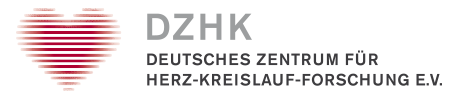 
Use of Data and Biospecimen of the DZHK Heart BankSecondary Use Projects                                            UA.2-APART I – GENERAL INFORMATION- APPLICATION FORM -Applicant and Further parties involvedPROJECT SPECIFICATIONFURTHER INFORMATION / DETAILSFinal statementThe following information on protection and processing of personal data explains which data we may collect and what happens to any personal data. The information applies to the submission of applications for funding of projects by the DZHK e. V.Information to be provided pursuant to Article 13 GDPRWe are obliged to inform you how your personal data are collected and processed:ControllerThe controller responsible for collection and processing of the data is:
Deutsches Zentrum für Herz-Kreislauf-Forschung e. V. (DZHK)
Potsdamer Str. 58
10785 BerlinPurpose of the processingWe process your data to process proposals you submitted for the conduct and financing of a research project. Legal basis of this processing activity is Article 6 (1) point (b) GDPR.Categories of personal data processedThe following personal data are processed:Your name and first name and contact details, including postal address, telephone and fax numbers, email address and if necessary further contact details, professional qualification and career, curriculum vitae.Categories of recipientsInternally, employees of the administrative office of the Deutsches Zentrum für Herz-Kreislauf-Forschung e. V. have access to the personal data. In the course of processing your proposal, the proposal including your personal data is transferred to members of the DZHK committees and external reviewers.Transfer of personal data to a third countryThe personal data you provided may be transferred to recipients in third countries for the purpose of evaluation. In the case of transfer, suitable safeguards are provided to ensure an adequate level of protection within the meaning of Article 46 GDPR.Erasure of personal dataThe personal data are deleted after the end of processing when their storage is no longer necessary unless law requires storage of the personal data. In individual cases a storage of individual data for a longer period of time may be required. The period of storage in these cases depends on legal obligations concerning storage of data, for example the Fiscal Code of Germany (six years) or the Commercial Code (ten years).Data protection officerIf you would like to receive further information about data protection, please contact our data protection officer.Lawyer Marcel Wetzel
Theodor-Heuss-Platz 4
14052 Berlin
Email: mail(at)wetzel.berlin
Telephone: +49 30 895 66 160
Fax: +49 30 895 66 161Provision of personal data or no provision of personal dataThe provision of personal data is required in order to process the proposal you have submitted. Proposals cannot be processed when personal data are not provided.Automated decision-makingThere is no automated decision-making and profiling.Your rightsAs a data subject, you have the right of access to the personal data concerning you (Article 15 GDPR) and to obtain the rectification of inaccurate personal data concerning you (Article 16 GDPR) or to obtain erasure of personal data concerning you where one of the grounds of Article 17 GDPR applies, for example when the personal data are no longer necessary in relation to the purposes for which they were collected or otherwise processed. You have also the right to obtain restriction of processing where one of the conditions referred to in Article 18 GDPR applies and in cases pursuant to Article 20 GDPR the right to data portability. You have the right to object, on grounds relating to your particular situation, to processing of personal data concerning you which is based on Article 6 (1) point (e) or (f). In such a case we ask you to provide the grounds. Every data subject has the right to lodge a complaint with a supervisory authority, if the data subject considers that the processing of personal data relating to her or him infringes the provisions of data protection (Article 77 GDPR).To:Use and Access Committee of the DZHKVia:Use and Access Office of the DZHK e.V.Access to data and biospecimens is regulated by the DZHK Use and Access Policy.Please submit the signed application form and all required subforms to: use.access@dzhk.deBy submitting this application to the Use and Access Committee, the applicant(s) agree(s) to the Use and Access Policy regulations and pledge(s) to abide by them.1.1Surname, first nameInstituteStreetPost codeCityTelephone numberEmailDZHK status1.2Co-applicant and / or responsible scientistCo-applicant and / or responsible scientistSurname, first nameInstituteStreetPost codeCityTelephone numberEmailDZHK status1.3Statistician / bioinformaticianStatistician / bioinformaticianSurname, first nameInstituteStreetPost codeCityTelephone numberEmail1.4Contractual Partner (if different from 1.1)Contractual Partner (if different from 1.1)Surname, first nameInstituteStreetPost codeCityTelephone numberEmail1.5Further parties involved (e.g. employees, cooperation partners) (role in the project, surname, first name, institution, address)Further parties involved (e.g. employees, cooperation partners) (role in the project, surname, first name, institution, address)2.1Project titleProject title2.2Keywords (maximum of 5)Keywords (maximum of 5)Keywords (maximum of 5)2.3ObjectivesObjectivesObjectives2.4Time frame foreseen for the projectTime frame foreseen for the projectTime frame foreseen for the projectDuration of the project / data utilisation in monthsDuration of the project / data utilisation in monthsLaboratory analysis - period in monthsLaboratory analysis - period in months2.5Specification of resourcesSpecification of resourcesSpecification of resourcesPlease select to which resource you refer with your application and use the corresponding subform to define further resource specific information. Attach the filled in subform to your application.  Please select to which resource you refer with your application and use the corresponding subform to define further resource specific information. Attach the filled in subform to your application.  Please select to which resource you refer with your application and use the corresponding subform to define further resource specific information. Attach the filled in subform to your application.  Resource with Liquid Biospecimens and Image DataPART II subform AResource with Liquid Biospecimens and Image DataPART II subform ADZHKomics ResourcePART II subform BDZHKomics ResourcePART II subform BDHZB resource with cardiovascular tissue specimensPART II subform CDHZB resource with cardiovascular tissue specimensPART II subform C2.6Project outlineProject outlineProject outlinea)Abstract (maximum of 500 words)Abstract (maximum of 500 words)Abstract (maximum of 500 words)b)Hypothesis (maximum of 100 words)Hypothesis (maximum of 100 words)Hypothesis (maximum of 100 words)c)Study design and methods (maximum of 500 words)Study design and methods (maximum of 500 words)Study design and methods (maximum of 500 words)d)Possible conclusions, relevance of results (maximum of 100 words)Possible conclusions, relevance of results (maximum of 100 words)Possible conclusions, relevance of results (maximum of 100 words)3.1FinancingIn case of submitting your application within a DZHK funding call, please fill in form research proposal UA.2a-A and attach it to your application form.
If you are applying for biospecimens, make sure you can also finance biospecimen shipment from an unknown number of centres, analyses etc..FinancingIn case of submitting your application within a DZHK funding call, please fill in form research proposal UA.2a-A and attach it to your application form.
If you are applying for biospecimens, make sure you can also finance biospecimen shipment from an unknown number of centres, analyses etc..FinancingIn case of submitting your application within a DZHK funding call, please fill in form research proposal UA.2a-A and attach it to your application form.
If you are applying for biospecimens, make sure you can also finance biospecimen shipment from an unknown number of centres, analyses etc..Please indicate your financial sources.3.2Ethics votePlease note that if the application is recommended, a positive ethics vote by the medical ethics committee in charge for your institution must be submitted before data / biospecimens can be released. The ethics vote relates to the planned project and not to the underlying data collection.Ethics votePlease note that if the application is recommended, a positive ethics vote by the medical ethics committee in charge for your institution must be submitted before data / biospecimens can be released. The ethics vote relates to the planned project and not to the underlying data collection.Ethics votePlease note that if the application is recommended, a positive ethics vote by the medical ethics committee in charge for your institution must be submitted before data / biospecimens can be released. The ethics vote relates to the planned project and not to the underlying data collection.Positive ethics vote existing?In case a positive ethics vote does not yet exist, is it already submitted?In case a positive ethics vote does not yet exist, is it already submitted?3.3PublicationsPublicationsPublicationsa)Publications cited in this application (maximum of 20)Publications cited in this application (maximum of 20)Publications cited in this application (maximum of 20)b)Own project-related publications (top 5 publications)Own project-related publications (top 5 publications)Own project-related publications (top 5 publications)3.4Further remarks / comments on the part of the applicant (maximum of 50 words)Further remarks / comments on the part of the applicant (maximum of 50 words)Further remarks / comments on the part of the applicant (maximum of 50 words)Title of the projectTitle of the projectName of statistician / bioinformaticianName of statistician / bioinformaticianFrom the bioinformatics side, the present application was checked with regard to power calculation, design and methods and confirmed by signature.From the bioinformatics side, the present application was checked with regard to power calculation, design and methods and confirmed by signature.Place, dateSignature of statistician / bioinformaticianName of applicant / coordinating investigatorName of applicant / coordinating investigatorAll necessary subforms and, if applicable, annexes are attached.All necessary subforms and, if applicable, annexes are attached.Place, dateSignature of applicant